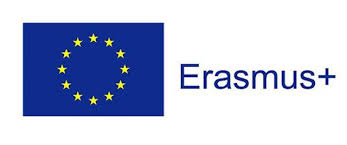 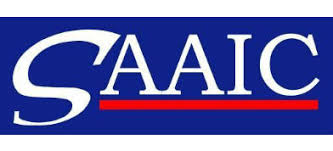 Projekt  „Študent dopravy v praxi“v rámci projektu Erasmus+, Kľúčová akcia 1: Vzdelávacia mobilita jednotlivcovČeská republika – Olomouc05.06. 2022 – 18.06. 2022Malý česko-slovenský a slovensko-český slovník /nielen/ odbornej terminológieMeno a priezvisko účastníka:   Matej MindekŠtudijný odbor:                          3767 M dopravná akadémiaStredná odborná škola dopravná, Rosinská  cesta 2, 010 08  Žilina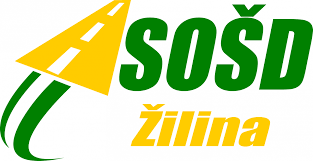 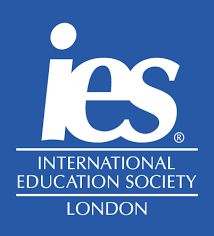 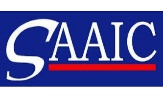 Česko-slovenský slovníkBBeruška – LienkaBorůvka – ČučoriedkaBota – TopánkaBrambora – ZemiakBroskev - BroskyňaBrzo – SkôrCCesta - SílniceCíl – CieľČČepice – ČapicaČesnek – cesnakČástka - ČiastkaDDálnice – DiaľnicaDeštník – DáždnikDíra – DieraDoposud – DoterazDveře – DvereHHospoda - KrčmaKKalhoty – NohaviceKancelář – KanceláriaKavárna – KaviareňKočka - MačkaKostel – KostolKostka – KockaKlíče – Kľúče Kufr – KufofLLáhev – FľašaLež - LožLžička – LyžicaMMedvěd – MedveďMíč – LoptaMrazák – MraziakMrkev - MrkvaNNáměstí – NámestieNemocnice – NemocnicaNuž – NôžNůžky – NožnicePPantofle – PapučePapír – PapierPapoušek – PapagájPeňeženka – PeňaženkaPísnička - PesničkaPodzim – JeseňPolštař – VankúšPostel – PosteľPraporek – ZástavaProvoz – PrevádzkaRRadnice – RadnicaRajče – ParadajkaRampouch – CencúľRecepce – RecepciaRýže – RyžaŘŘeka - RiekaŘidič – Vodič Řízek – RezeňRučník – UterákSSešit – ZošitSeznam – ZoznamSchuzka – SchôdzaSilnice - CestaSklenica – PohárSkříň – SkriňaSloup – StĺpSnídaně – RaňajkySouprava - SúpravaStanice – StanicaStrejda – StrýkoStřibro – StriebroSvětlo – SvetloSvíčka – SviečkaTTelevize – TelevíziaTiskárna – TlačiareňTramvaj – ElektričkaVVelbloud - ŤavaVěž – vežaZZeď – MúrZelí – KapustaZboží - TovarZrcadlo – ZrkadloŽŽelva – KorytnačkaŽidle - StoličkaSlovensko-český slovníkBBroskyňa - BroskevCCencúľ – Rampouch Cesnak - ČesnekCieľ – CílČČapica – ČepiceČiastka - ČástkaČučoriedka – BorůvkaDDáždnik – DeštníkDiaľnica – DálniceDiera – DíraDoteraz - DoposudDvere – DveřeEElektrička – TramvajFFľaša – LáhevJJeseň - PodzimKKancelária – KancelářKapusta – ZelíKaviareň – KavárnaKľúče – KlíčeKocka – KostkaKorytnačka – ŽelvaKostol – KostelKrčma - HospodaKufor – KufrLLienka – BeruškaLopta – MíčLož - LežLyžička – LžičkaMMačka - KočkaMedveď – MedvědMraziak – MrazákMrkva – MrkevMúr – ZeďNNámestie – NáměstíNemocnica – NemocniceNohavice – KalhotyNožnice - NůžkyNôž – NužOOkurka – UhorkaPPapagáj – PapoušekPapier – PapírPapuče – PantofleParadajka – RajčePeňaženka – PeňeženkaPesnička - PísničkaPohár – SklenicaPosteľ – PostelPrevádzka – ProvozRRadnica – RadniceRaňajky – SnídaněRecepcia – RecepceRezeň – ŘízekRieka - ŘekaRyža – RýžeSSchôdza – SchuzkaSkôr – BrzoSkriňa – SkríňStanica – StaniceStĺp – StloupStolička – ŽidleStriebro – StřibroStrýko – StrejdaSvetlo – SvětloSviečka – SvíčkaSúprava – SoupravaTTelevízia – TelevizeTlačiareň – TiskárnaTopánka – BotaTovar – Zboží ŤŤava - VelbloudVVankúš – PolštařVeža – VěžVodič - ŘidičUUhorka – OkurkaUterák - RučníkZZástava – PraporekZemiak – BramborZošit – SešitZoznam – SeznamZrkadlo – Zrcadlo